nr 9/2019 (781)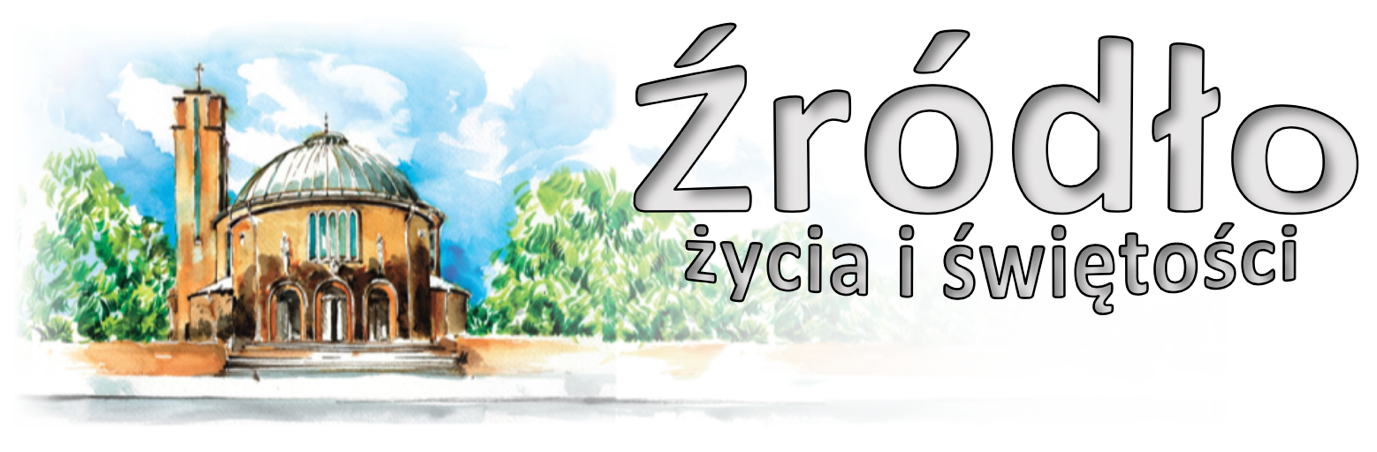 3 marca 2019 r.gazetka rzymskokatolickiej parafii pw. Najświętszego Serca Pana Jezusa w RaciborzuVIII niedziela zwykłaEwangelia według św. Łukasza (6,39-45)„Jezus opowiedział uczniom przypowieść: Czy może niewidomy prowadzić niewidomego? Czy nie wpadną w dół obydwaj? Uczeń nie przewyższa nauczyciela. Lecz każdy, dopiero w pełni wykształcony, będzie jak jego nauczyciel. Czemu to widzisz drzazgę w oku swego brata, a nie dostrzegasz belki we własnym oku? Jak możesz mówić swemu bratu: „Bracie, pozwól, że usunę drzazgę, która jest w twoim oku”, podczas gdy sam belki w swoim oku nie widzisz? Obłudniku, usuń najpierw belkę ze swego oka, a wtedy przejrzysz, ażeby usunąć drzazgę z oka brata swego. Nie ma drzewa dobrego, które by wydawało zły owoc, ani też drzewa złego, które by dobry owoc wydawało. Po własnym owocu bowiem poznaje się każde drzewo; nie zrywa się fig z ciernia, ani z krzaka jeżyny nie zbiera się winogron. Dobry człowiek z dobrego skarbca swego serca wydobywa dobro, a zły człowiek ze złego skarbca wydobywa zło. Bo z obfitości serca mówią jego usta.”Z obfitości serca mówią jego usta (Łk 6,45). Słowo objawia zawartość serca. Rzadko kto dziś o tym pamięta. Wielu domaga się wielkiego szacunku, chcą, by ich ceniono, a sami robią wszystko, by ich lekceważono, a nawet zupełnie odrzucano. Wystarczy lekkie podenerwowanie, by z ust pozornie kulturalnego człowieka popłynął potok słów ordynarnych, gorszących, strasznych. Te słowa płynące z ust mówią o zawartości serca danego człowieka. Wielu nie zdaje sobie sprawy, że „z obfitości serca mówią usta”. Czym zatem obfituje ich serce, skoro przekleństwa i słowa niecenzuralne płyną z niego jak rzeka? Toniemy w brudzie, wylewając na innych zawartość serc. Jak można z ust, z których płynie brud, uczynić narzędzie przekazania znaku miłości? Przecież ta miłość jest równie brudna, jak słowa, które się z ust tych wydobywają. Tu nie ma usprawiedliwienia. Człowiek sam odpowiada za swoje słowa. Każdy – czy chce, czy nie – sam siebie objawia w słowie. Jeżeli serce dobre, to usta mówią dobro, podobnie jak dobre drzewo rodzi dobre owoce. Jeżeli natomiast serce jest złe, to i usta przekazują złe owoce. Bywa, że ludzie wypowiadając złe słowo, chwytają się za usta, jakby chcieli je wymazać. Tymczasem to nie usta są winne, to serce jest winne. Trzeba serce wypełnić pięknem, bogactwem, dobrem. Trzeba serce uczynić skarbcem, z którego właściciel może być dumny, a nie śmietnikiem, którego musi się wstydzić. Na ziemi ludzie rozpoznają nas po słowach, a kiedyś według słów osądzi nas Bóg. Z każdego słowa zdamy rachunek. Dopiero wtedy będziemy się wstydzić. Wsłuchajmy się w swoje własne słowa, bo w nich dostrzeżemy bogactwo lub ubóstwo swego serca. Wsłuchajmy się w słowa ludzi stojących obok nas, bo w nich najlepiej dostrzeżemy, kim oni w rzeczywistości są, jaka jest wartość ich serca. „Z obfitości serca mówią usta”.Ks. Edward StaniekOgłoszenia z życia naszej parafiiPoniedziałek – 4 marca 2019 – św. Kazimierza, królewicza 				Łk 12,35-40	  630			Za †† rodziców Marię i Maksymiliana Sternadel, dwóch braci, córkę Gizelę w 10. r.śmierci, zięcia Antoniego Moska, †† z rodziny, Stefana Zaczka i za dusze w czyśćcu cierpiące						Adoracja Najświętszego Sakramentu	  900			Do Miłosierdzia Bożego za †† rodziców Alberta i Łucję Stuka, brata Winfrida, dziadków, rodzeństwo, pokrewieństwo Stuka i Rak i dusze w czyśćcu cierpiące						Adoracja Najświętszego Sakramentu	1800	1.	Za † Alicję Sztuka w 2. rocznicę śmierci			2.	Za † Kazimierza Bylińskiego w 1. rocznicę śmierciWtorek – 5 marca 2019 								Mk 10,28-31	  630	1.	W intencji męża Kazimierza z okazji urodzin o zdrowie i Boże błogosławieństwo dla niego i całej rodziny			2.	Za † mamę Annę w rocznicę śmierci, †† ojca Antoniego, braci Stanisława i Tadeusza, bratową Reginę, †† z rodzin Fryc, Markowski, Mleczek	  800			W języku niemieckim: Zu Gottes Barmherzigkeit für die verstorbene Mutter Maria am 100. Geburtstag, sowie für alle †† Verwandten und Vorfahren der Familien Slawik und Jendrosch						Adoracja Najświętszego Sakramentu	1800	1.	Do Bożej Opatrzności z podziękowaniem za otrzymane łaski w intencji Andrzeja i Urszuli z okazji 35. rocznicy ślubu, z prośbą o zdrowie i Boże błogosławieństwo w rodzinie			2.	Do Miłosierdzia Bożego za †† ciocię Franciszkę, wujka Józefa, dziadków z obu stron, Bronisława Dempniak, koleżanki Małgorzatę i Leokadię, kuzynkę Jadwigę, rodziców oraz dusze w czyśćcu cierpiące						Adoracja Najświętszego Sakramentu – do godz. 21.oo (dla osób pracujących)Środa Popielcowa – 6 marca 2019 						Mt 6,1-6.16-18	  630			Do Miłosierdzia Bożego za †† Konrada Cieślik, żonę Emmę, dwóch synów Alojzego i Tadeusza oraz rodziców z obu stron	  900			Za †† Weronikę, Jana, Bolesława Szeremet oraz †† Ilinę, Jana i Juliana Gorzko	1630			Z okazji urodzin i imienin Kazimierza z podziękowaniem za otrzymane łaski, z prośbą o Boże błogosławieństwo, zdrowie dla całej rodziny, o zgodę, miłość i wiarę	1800			Do Miłosierdzia Bożego za † syna Romana, † ojca Jana w 31. rocznicę śmierci i za wszystkich †† z rodziny i pokrewieństwaCzwartek po Popielcu, I miesiąca – 7 marca 2019 					Łk 9,22-25	  630	1.	Za † matkę Martę Makulik w 30. dzień po śmierci			2.	Za † Józefa Krzysztofika (od bratanic z Oświęcimia z rodzinami)	1700			Godzina Święta	1800	1.	O powołania kapłańskie, misyjne i zakonne oraz o zachowanie powołań (od wspólnoty modlącej się za kapłanów „Margaretka”) oraz w intencji Liturgicznej Służby Ołtarza			2.	Za † mamę Zofię Ewę Blana w 2. rocznicę śmierciPiątek po Popielcu – 8 marca 2019 							Mt 9,14-15	  630			Za † Mariannę Szczupider (od rodziny z Nowego Sącza)	  900			Za †† siostry Leontynę i Honoratę, braci Bolesława i Albina, rodziców Jana i Annę Kurowskich, teściów Stefanię i Jana Rusin					Droga Krzyżowa wynagradzająca	1500			Koronka do Bożego Miłosierdzia	1800	1.	W intencji wszystkich Kobiet naszej parafii			2.	Za † Zdzisława Wójcik w 5. rocznicę śmierci oraz za †† Stanisławę Wójcik, Marię, Michała i Zygmunta Siorak, Danutę Kotula, Stanisława Stryjskiego, Marię i Jana Szyk oraz wszystkich †† z rodziny						Droga Krzyżowa wynagradzająca	1900			Adoracja Krzyża dla młodzieży – modlitwa TaizeSobota po Popielcu – 9 marca 2019 							Łk 5,27-32	  630	1.	Za †† Józefa i Genowefę oraz †† z rodzin Zapart, Pałka, Urban i Stryjewski oraz za dusze w czyśćcu cierpiące			2.	Do Miłosierdzia Bożego za † Edmunda Habener w 30. dzień po śmierci	1730			Nieszpory MaryjneRozpoczęcie Rekolekcji Parafialnych	1800			W sobotni wieczór: 1. Za †† rodziców Kazimierę i Alojzego, teściów Józefę i Augustyna, †† z rodziny Marcinkowskich, Stanisława Gronowicz, Adama, Barbarę, dusze w czyśćcu cierpiące			2.	Za †† rodziców Franciszkę i Józefa Datta oraz Jadwigę i Alojzego Drygalskich, † syna Jana Drygalskiego	2000			W klasztorze Annuntiata czuwanie dla młodzieżyI Niedziela Wielkiego Postu – 10 marca 2019 			Pwt 26,4-10; Rz 10,8-13; Łk 4,1-13Rekolekcje Parafialne – nauki ogólne w ramach Mszy Świętych	  700			W intencji Marcina z okazji urodzin z podziękowaniem za otrzymane łaski, z prośbą o Boże błogosławieństwo dla solenizanta i jego rodziny	  830			Godzinki o Niepokalanym Poczęciu NMP	  900			Za †† Eugenię, Franciszka, Józefa Jabłońskich i †† z rodziny						Szkoła Liturgiczna: „Akt pokutny”	1030			Za † męża Stanisława Majewskiego w 11. rocznicę śmierci, †† rodziców i rodzeństwo: Zofię i Władysława, Irenę Majewską oraz wszystkich †† z rodziny	1200			Do Bożej Opatrzności w intencji męża Ryszarda z okazji 60. rocznicy urodzin z podziękowaniem za otrzymane łaski, z prośbą o Boże błogosławieństwo, zdrowie i opiekę Matki Bożej na dalsze lata oraz do Anioła Stróża za wnuczkę Dominikę z okazji 1. rocznicy urodzin (błogosławieństwo rocznego dziecka)	1645			Różaniec za młode pokolenie	1715			Gorzkie Żale z kazaniem pasyjnym	1800			Z okazji 90. rocznicy urodzin Anny z podziękowaniem za otrzymane łaski, z prośbą o Boże błogosławieństwo i zdrowieW tym tygodniu modlimy się: o trzeźwość w narodzieZgodnie ze zwyczajem dziś, w poniedziałek i wtorek trwa w kościołach Adoracja Najświętszego Sakramentu. Dziś rozpoczęcie po Mszy o 1200. Zakończenie nieszporami Eucharystycznymi o 1730. Dodatkowa Adoracja dla osób pracujących we wtorek po Mszy wieczornej do godz. 2100.W poniedziałek o 2000 próba scholi.We wtorek o godz. 1530 spotkanie Klubu Seniora, o 1800 próba chóru.W środę rozpoczęcie Wielkiego Postu. Msze Święte tego dnia o 630, 900, 1630 i 1800. Tego dnia obowiązuje nas post ścisły (tzn. zarówno ilościowy jak i jakościowy).Od środy popielcowej do niedzieli przypadają dni modlitw o ducha pokuty. Piątek, 8 marca przypada Dzień Modlitwy Wynagradzającej i Pokuty za nadużycia duchownych wobec małoletnich. Biskup Opolski zaprasza wiernych do wspólnej z kapłanami modlitwy i udziału w przebłagalnym nabożeństwie Drodze Krzyżowej, które odprawimy tego dnia po Mszy o 900 oraz po Mszy wieczornej.W okresie Wielkiego Postu zachęcamy do częstszego uczestnictwa w Mszach Świętych i nabożeństwach pokutnych. W tym okresie można uzyskać odpust zupełny za:- pobożne odprawienie Drogi Krzyżowej (codziennie)- udział w Gorzkich Żalach (raz w tygodniu)- w każdy piątek Wielkiego Postu za odmówienie po Komunii modlitwy Oto ja, dobry i najsłodszy Jezu…W tym tygodniu przypada I czwartek miesiąca. Nie będzie Mszy szkolnej (dzieci zapraszamy w środę). O 1700 Godzina Święta i okazja do spowiedzi.W piątek o 1500 Koronka do Bożego Miłosierdzia.Młodzież zapraszamy na spotkanie – Adorację Krzyża w piątek o godz. 1900. W sobotę 9 marca w klasztorze Annuntiata Wielkopostne Czuwanie dla młodzieży. Rozpoczęcie o 2000. Zakończenie o północy. Do soboty rozpocznie się cykl spotkań dla dorosłych, którzy pragną przygotować się do sakramentu bierzmowania. Pierwsze spotkanie w domu katechetycznym o 1900. Nie są wymagane wcześniejsze zapisy.Od I niedzieli Wielkiego Postu rozpoczniemy w naszej parafii Rekolekcje Wielkopostne. Wygłosi je wieloletni Rektor Seminarium Duchownego ks. Joachim Waloszek.W klasztorze Annuntiata w sobotę, 9 marca od 1000 Rejonowe Spotkanie Misyjne.Od 15 do 17 marca na G. św. Anny „Ładowarka”, czyli spotkanie przed bierzmowaniem. W sposób szczególny zapraszamy na nie tegorocznych kandydatów do bierzmowania. Ponieważ spotkanie cieszy się dużym uznaniem konieczne są jak najszybsze zapisy. Zainteresowanych prosimy o kontakt z ks. Kamilem.Od 29 do 31 marca w opolskim Seminarium odbędą się rekolekcje powołaniowe.Parafia w Głubczycach zaprasza na międzyparafialną pielgrzymkę na Ukrainę (Lwów, Żółkiew, Podhorce, Olesko i Złoczów) podczas weekendu majowego (1-4 maja, koszt 850 zł) oraz na 11-dniową pielgrzymkę do sanktuariów Słowenii, Bośni, Chorwacji i Czarnogóry z kilkudniowym pobytem w Medjugorie (8-18 lipca, koszt 330 euro i 850 zł). Pielgrzymki poprowadzi ks. Zygmunt Nagel (tel. 884044016). Szczegóły na plakatach.30/31 marca na Jasnej Górze odbędzie się nocne modlitewne Czuwanie Ruchu Szensztackiego. Szczegóły na plakacie; zapisy w zakrystii.Przed kościołem do nabycia: nasza parafialna gazetka „Źródło”, Gość Niedzielny, miesięcznik dla dzieci „Mały Gość Niedzielny”. Kolekta dzisiejsza przeznaczona jest na potrzeby Seminarium Duchownego i Kurii Diecezjalnej.Za wszystkie ofiary, kwiaty i prace przy kościele składamy serdeczne „Bóg zapłać”. W minionym tygodniu odeszli do Pana: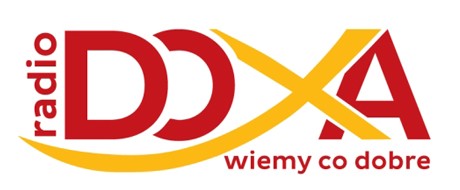 Eryka Niemiec, lat 82, zam. na ul. Słowackiego Wiesław Rudzki, lat 60, zam. na ul. WaryńskiegoKilka danych statystycznychWedług Urzędu Skarbowego, który corocznie oblicza podatek na podstawie ilości osób zameldowanych jest nas 10.812 osób. Oto jak kształtuje się ta liczba na przestrzeni lat:W tym roku odwiedziny kolędowe przyjęło 2591 rodzin. To najniższa liczba w minionych latach. Rok temu było to 2728 rodzin, a dla przykładu w 2010 roku 2850 rodzin. Względem rodzin odnotowanych w kartotece (na ile jest aktualna) 65 % rodzin przyjmuje odwiedziny kolędowe.